14.04.2020- wtorek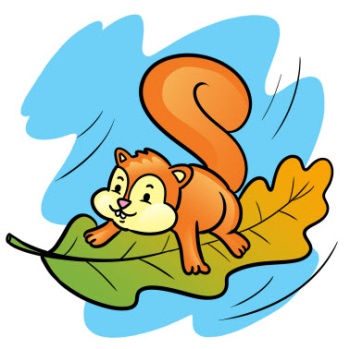 Witam wszystkie „Wiewióreczki” z naszej grupy!Dzisiejszy temat:  W gospodarstwie.Nowy tydzień rozpoczynamy od ćwiczeń porannych i gimnastycznych:„Ida kaczki”- dziecko maszeruje na ugiętych nogach„Ida krowy”-  dziecko porusza się na czworaka„Pełzające dżdżownica”- dziecko pełza po podłodze „W zagrodzie”-  dziecko naśladuje ruchem i głosem zwierzątkaPiesek szczeka: Hau, hau, hau.Kotek miauczy: Miau, miau, miau.Kura gdacze: Kod, ko, dak.Kaczka kwacze: Kwa, kwa, kwa.Gąska gęga: Gę, gę, gę.Owca beczy: Be, be, be.Koza meczy: Me, me, me.Indor gulgocze: Gul, gul, gul.Krowa ryczy: Mu, mu, mu.Konik parska: prr, prr, prr.A pies warczy: Wrr, wrr, wrr.Zapraszam do wysłuchanie piosenki:odsyłam do linku:https://www.youtube.com/watch?v=t4Dr-7iTFNc„Na wiejskim podwórku- zwierzęta i ich dzieci”- zabawa dydaktycznaDziecko ogląda ilustracje i opowiada kogo przedstawiają, po czym dopasowuje napisy do obrazków ( obrazki i napisy do druku).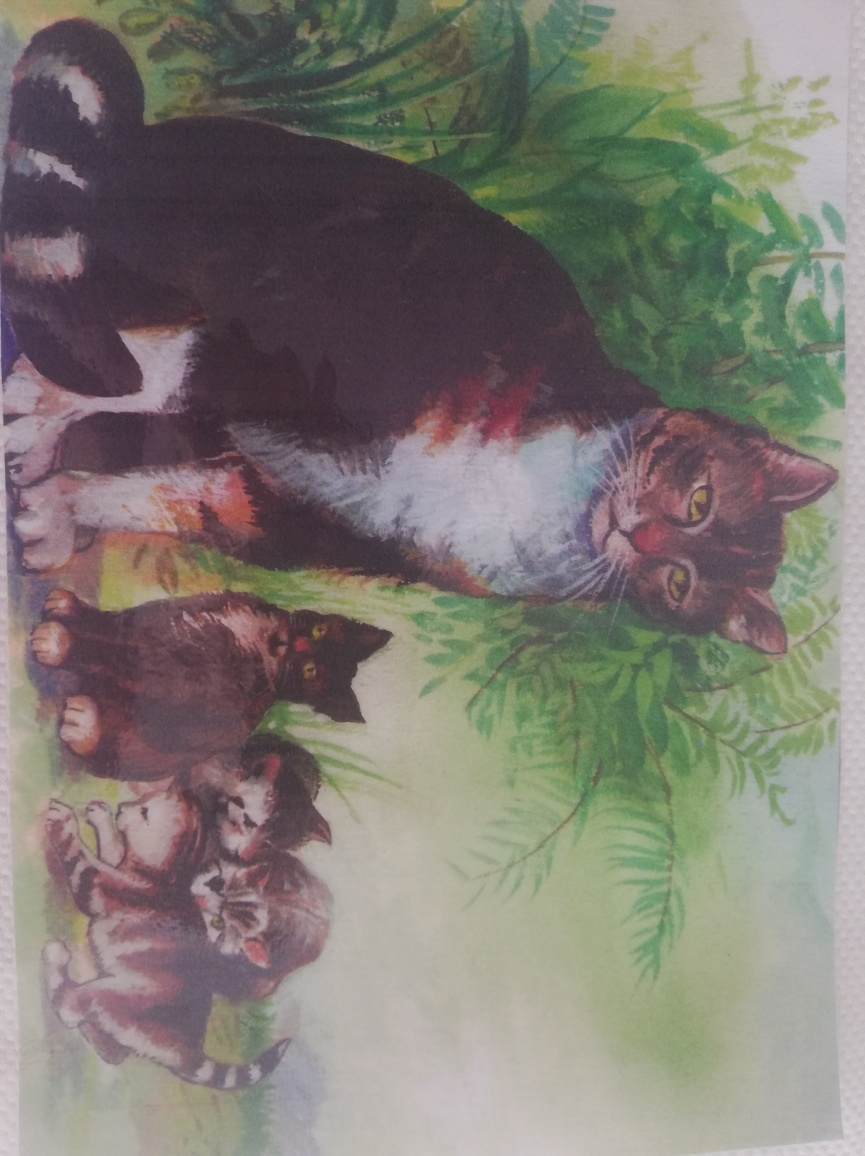 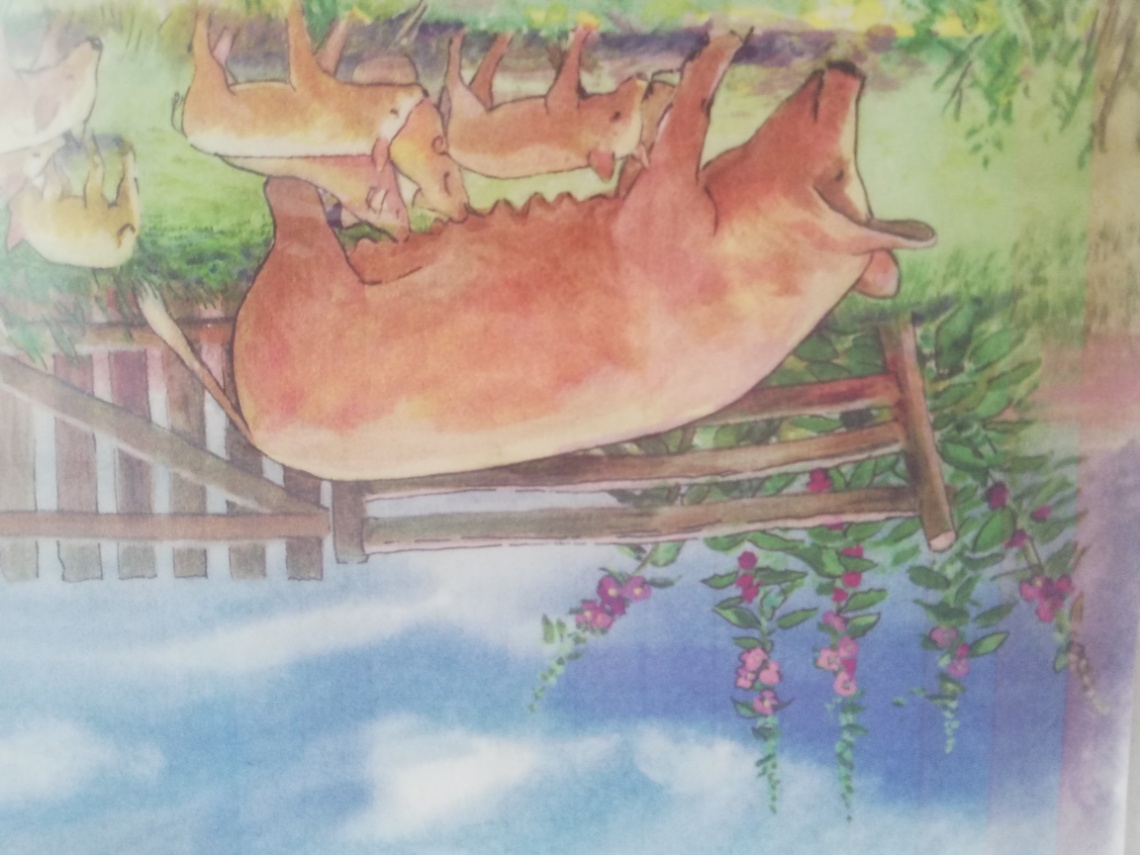 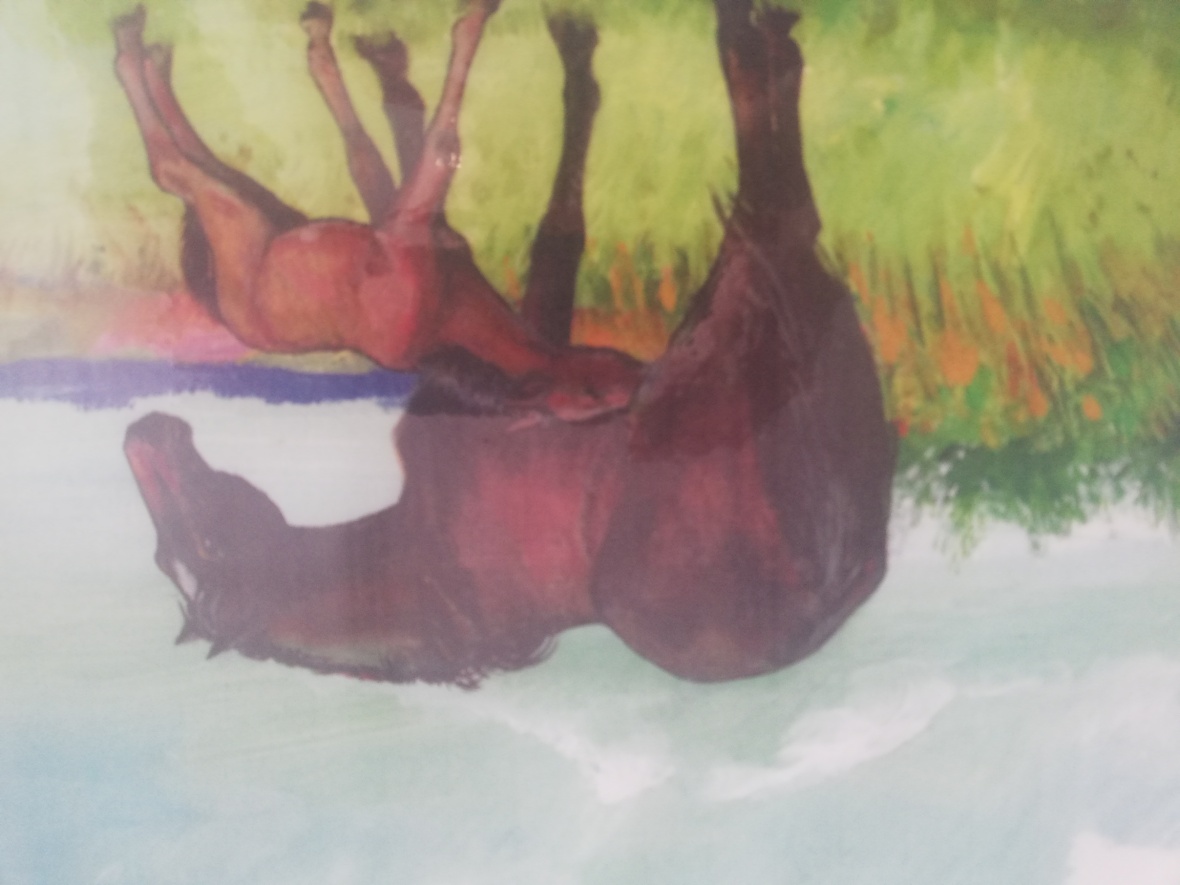 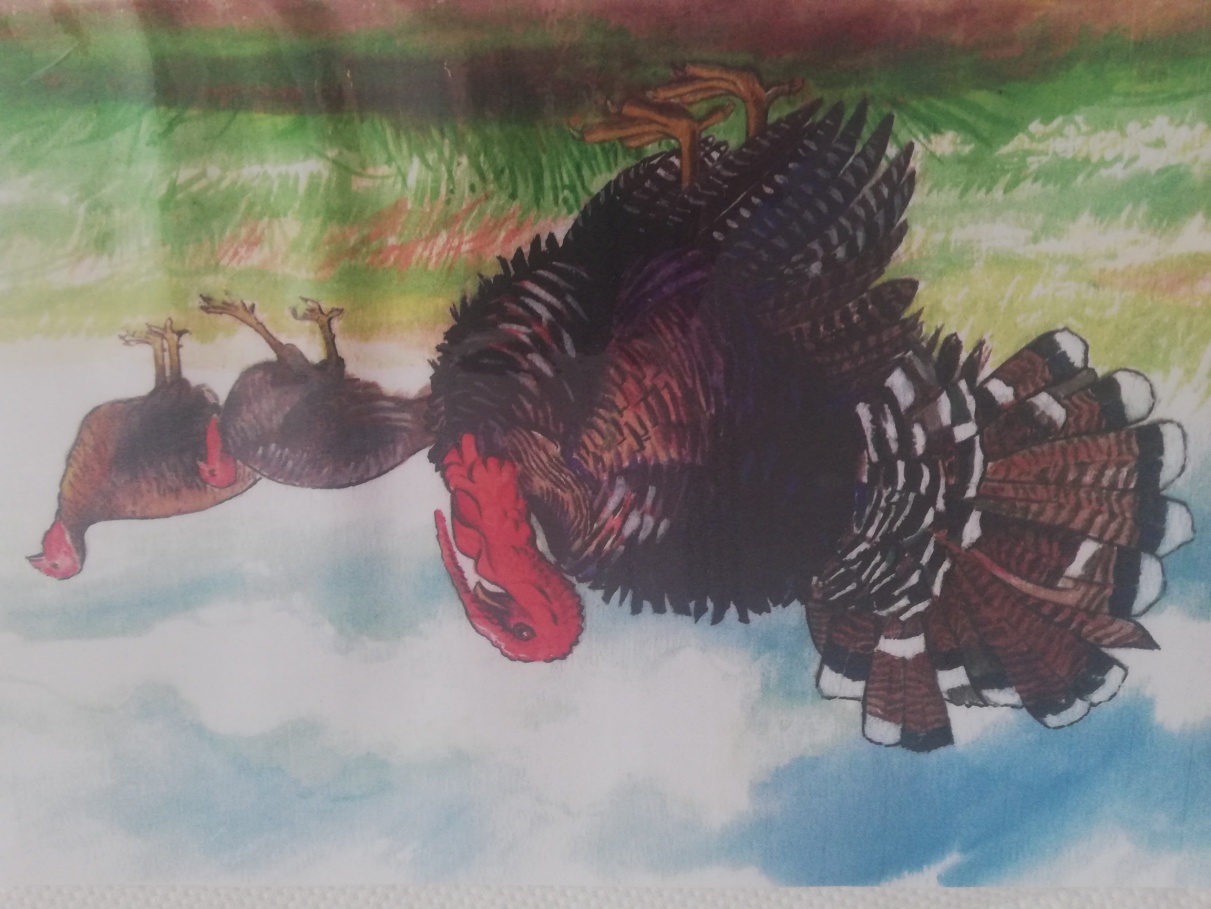 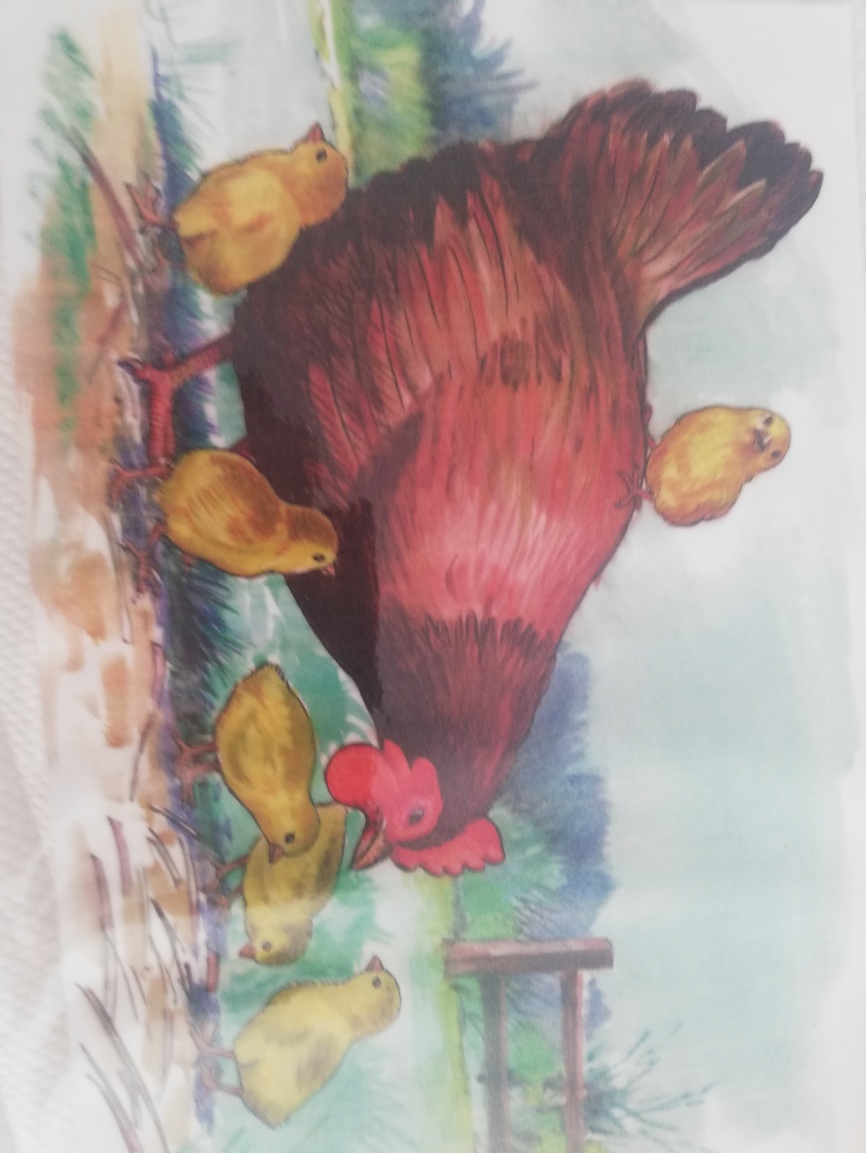 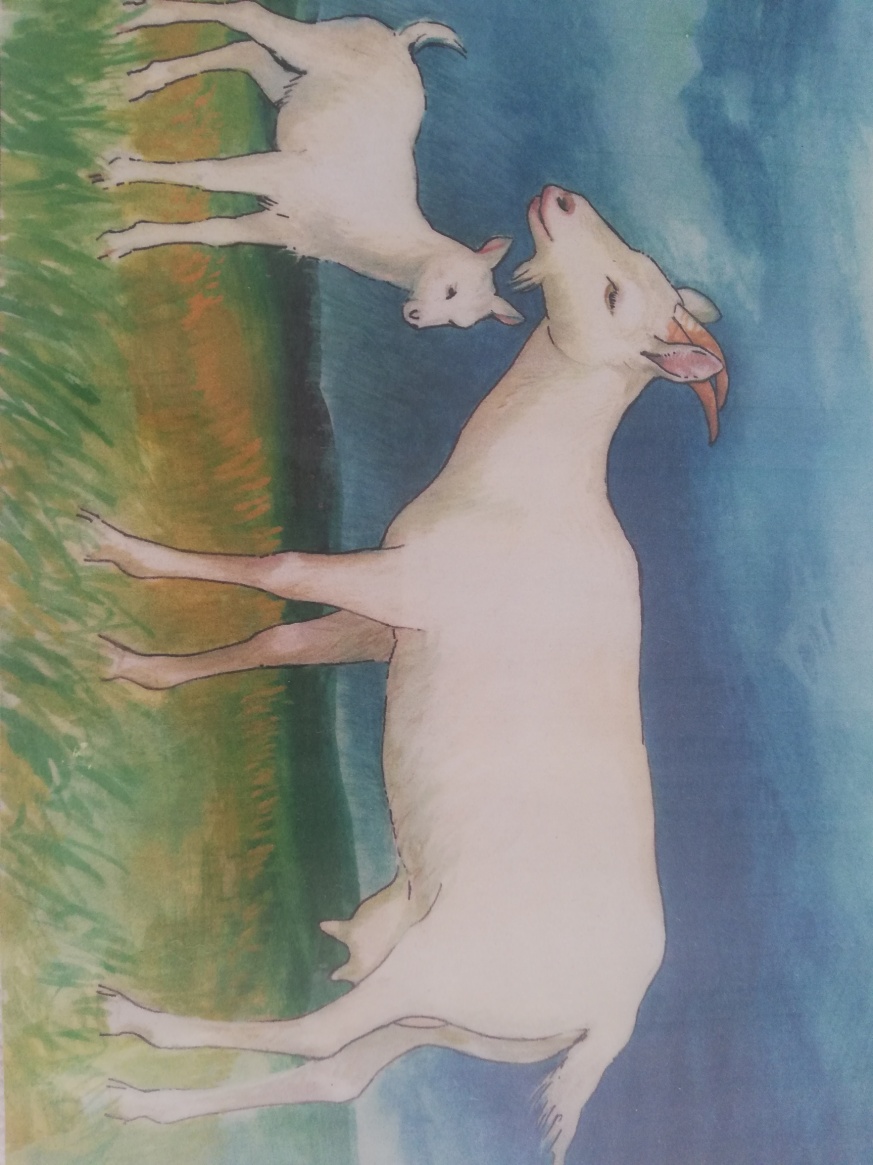 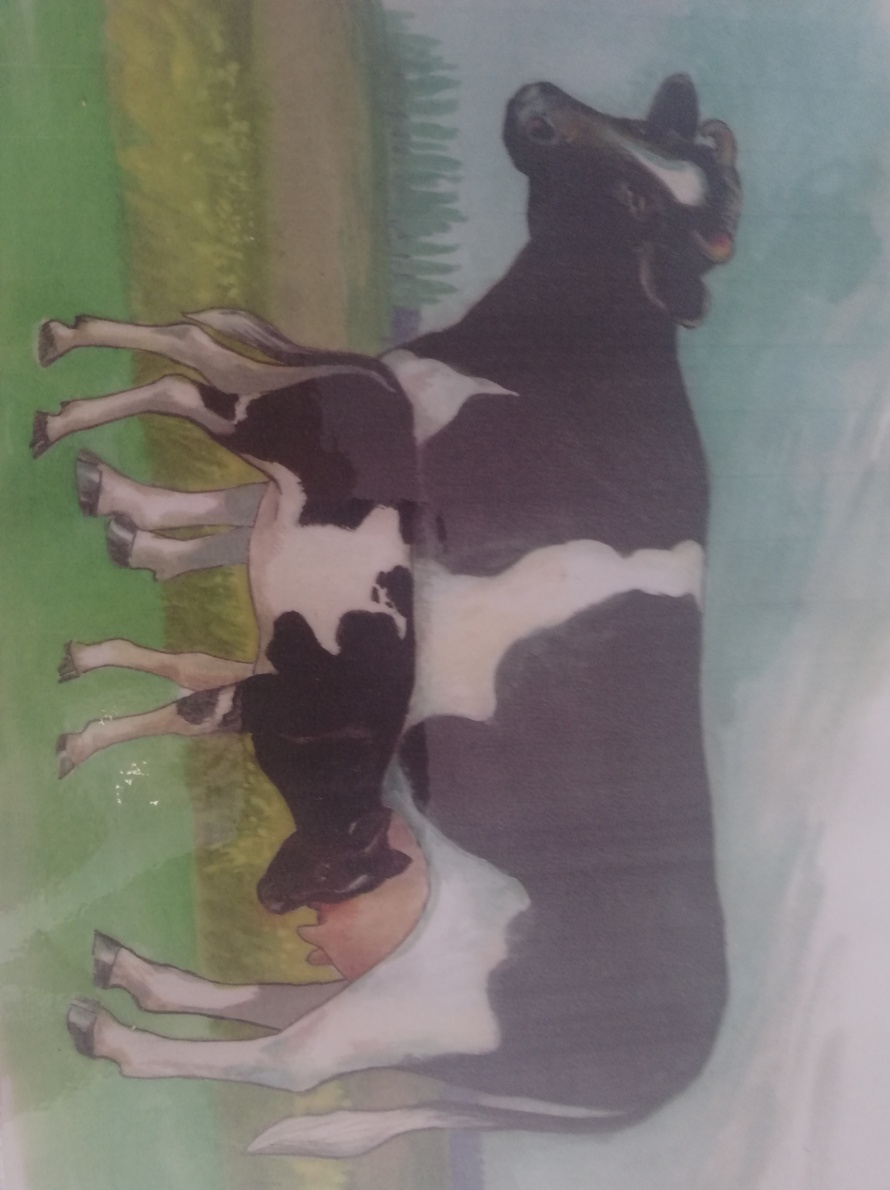 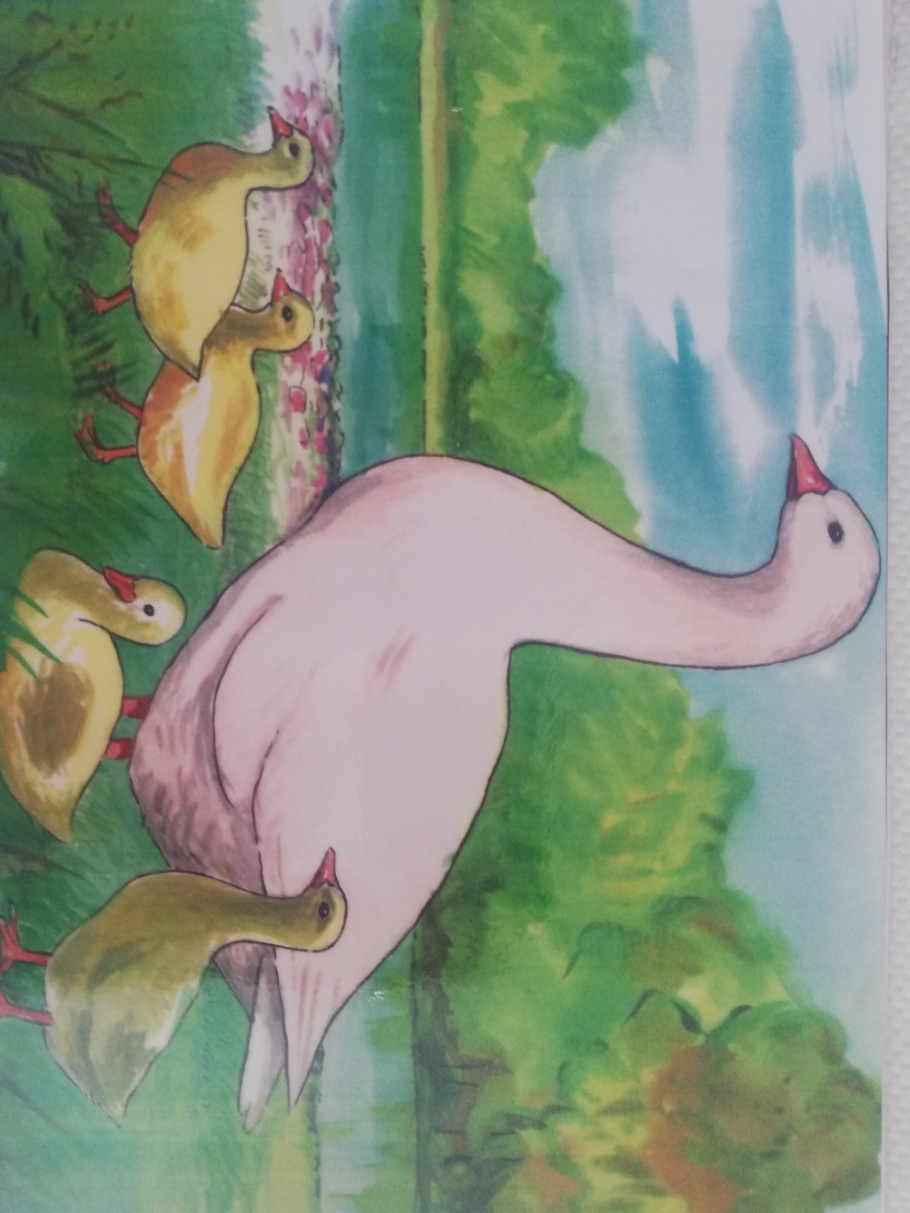 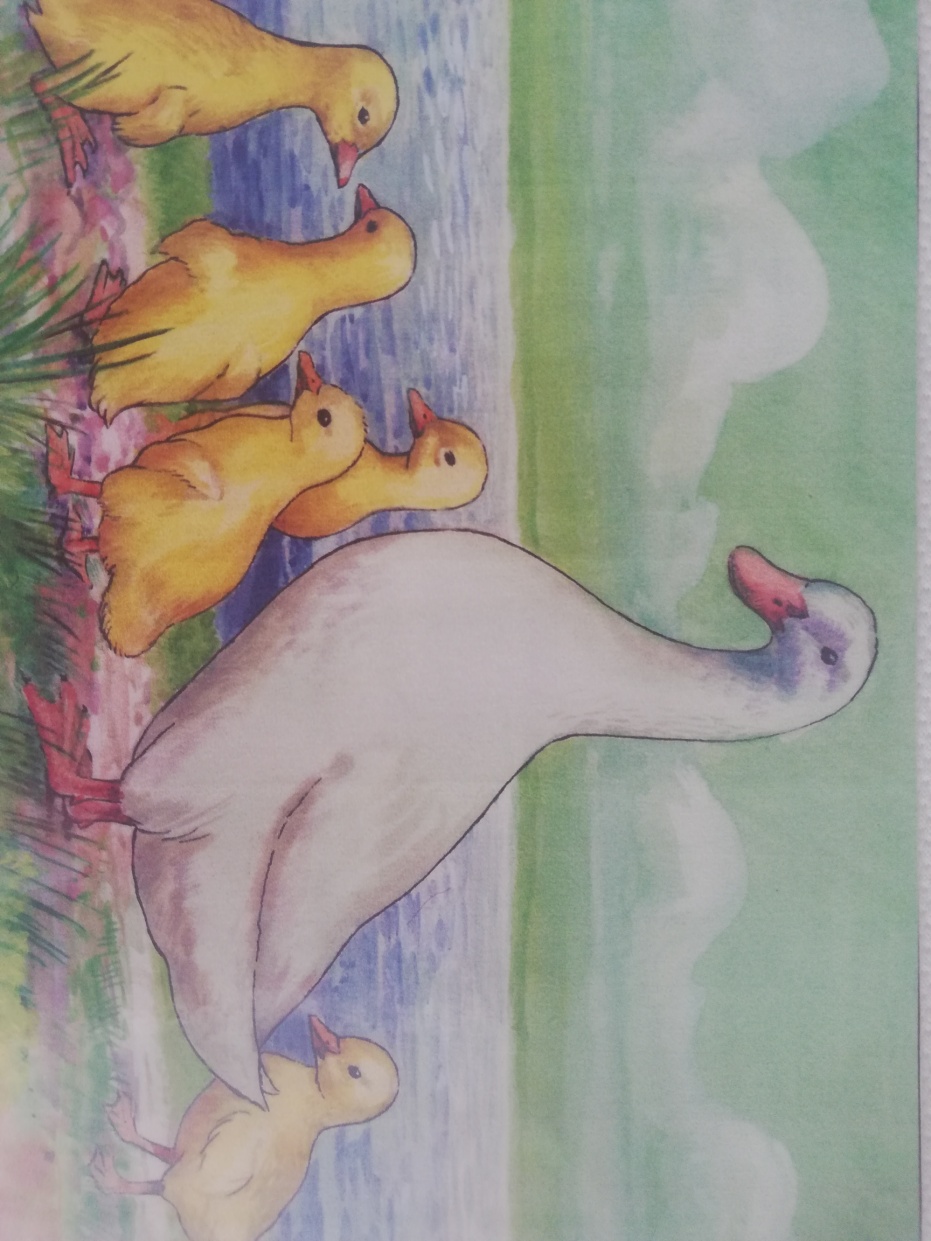 gęś i gąsiątkokrowa i cielaczekkoza i koźlątkoklacz i źrebiękocica i kociętakaczka i kaczątkakura i kurczętaświnia i prosiętaindyk i indyczki„Dziwne rozmowy”- zapraszam do słuchania piosenkiodsyłam do linku:https://www.youtube.com/watch?v=qc5a7O1odnIZachęcam do pracy z KSIĘGĄ ZABAW z literami str. 58-59.„Ł jak łapa”- prezentacja litery w wyrazie.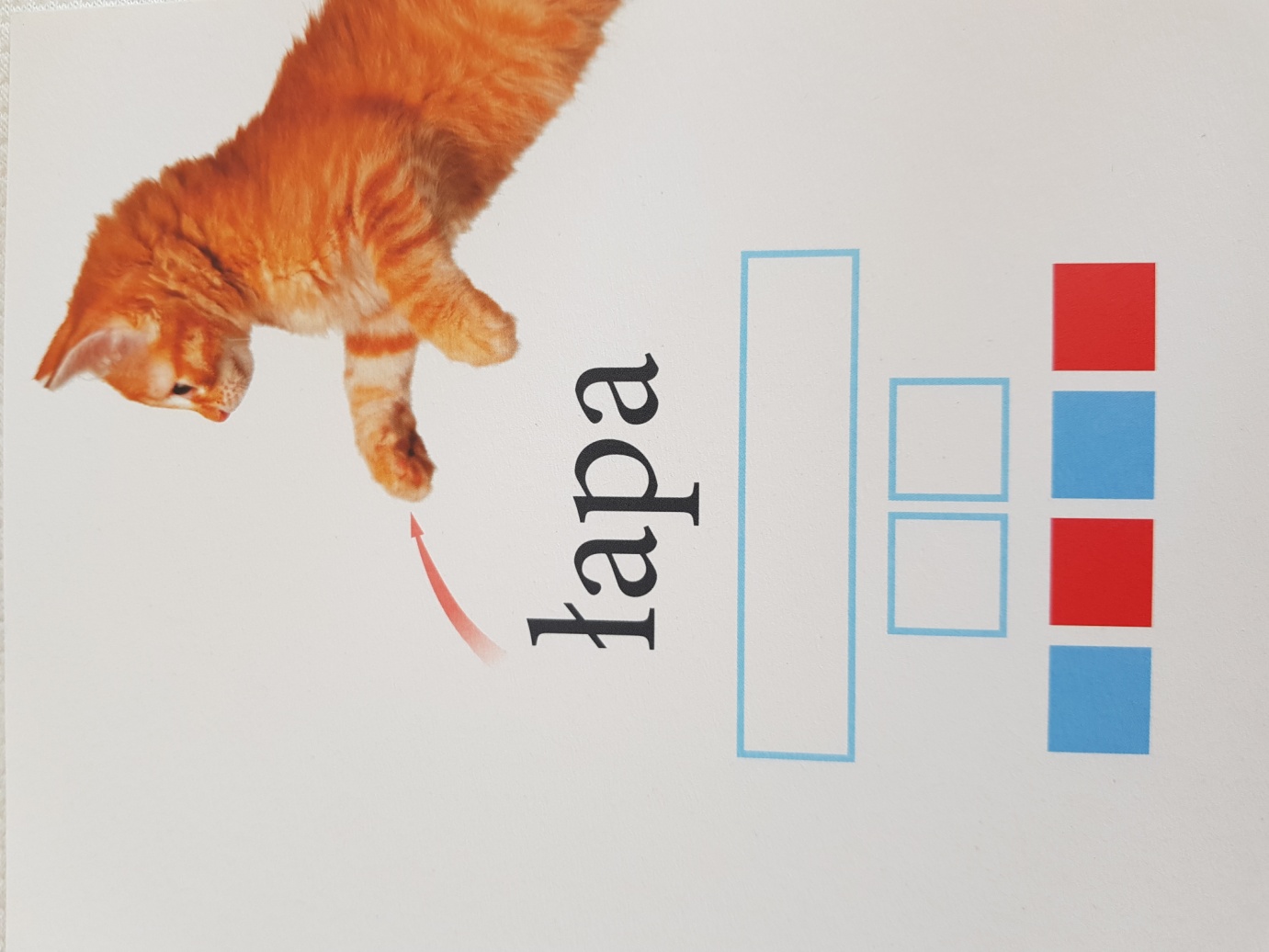 - Prosimy aby dziecko  podzieliło na sylaby wyraz: łapa   (białe kwadraciki)-  Teraz prosimy aby podzieliło na głoski wyraz łapa: niebieskie i czerwone kwadraciki-Prosimy aby dziecko policzyło głoski w wyrazie - pytamy dziecka jaką głoskę słyszy na początku wyrazu: łapa- Prosimy aby dziecko podało wyrazy ( także imiona) rozpoczynające się tą głoską - Prosimy dziecko aby podało wyrazy, które kończą się głoską  ł- Następnie dziecko może podać wyrazy zawierające w środku głoskę ł „Tworzymy  Ł ”- dzieci otrzymują dwa kawałki sznurka lub wstążki             ( jeden dłuższy, drugi krótszy) i układają z nich literkę Ł.„Piszemy Ł, ł”- zapoznajemy dziecko z nowa literą- drukowaną oraz pisaną.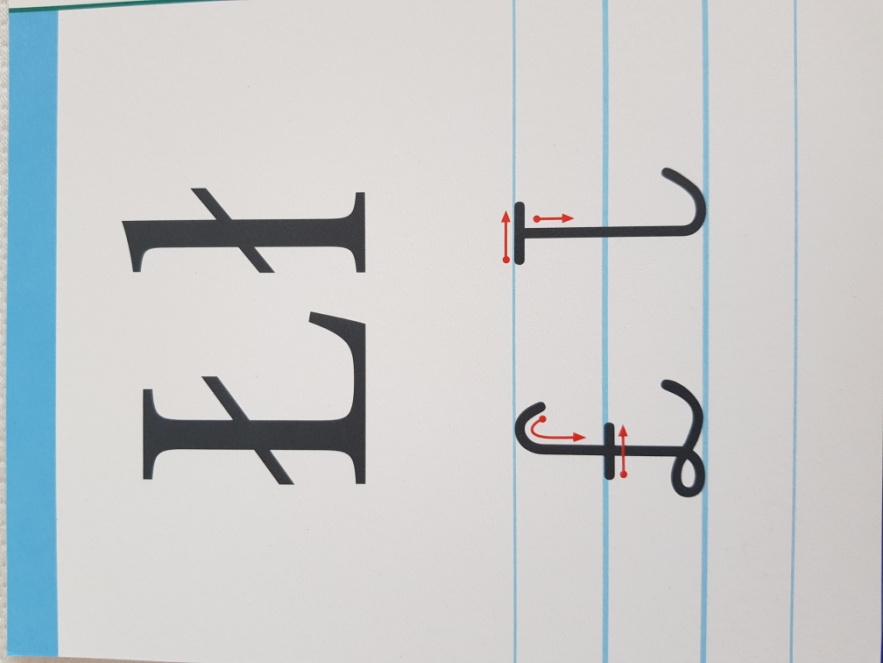 - Prezentujemy dziecku sposób pisania literki Ł, ł, - Dziecko pisze literkę Ł, ł w powietrzu, na kolanie, na stole.Literka Ł, ł to spółgłoska – oznaczmy ją na niebieskoZachęcam do wykonania  karty pracy- dzieci kolorują kontury litery, oraz prostokąty na odpowiedni kolor ( czerwony- samogłoska lub niebieski- spółgłoska), a następnie podkreślają na niebiesko wszystkie literki Ł, ł      w wyrazach:     Ł ł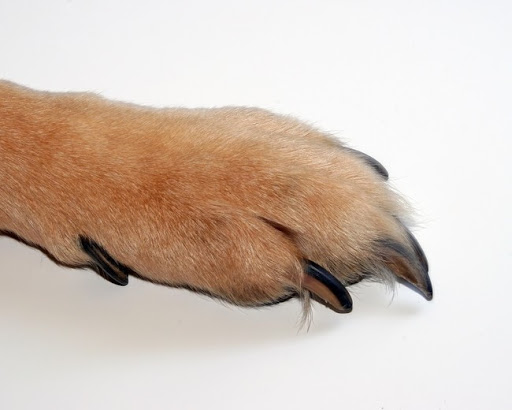 łóżko, Łucja, łyżwy, bałwan, anioł, kołdra, łódka, łopata, Łukasz, łyżka, łąka,Proponuję prace z ALFABETEM- dzieci układają jak najwięcej wyrazów, które zawierają literkę  ł .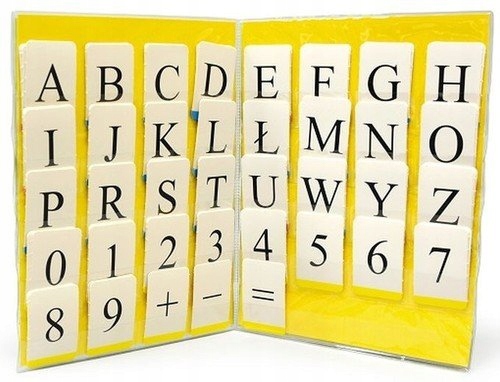 Zachęcam do wykonania karty pracy 3 str. 35 ( po jednej i drugiej stronie).Życzę miłego dnia!